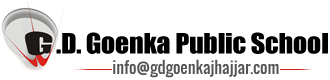 DATE SHEETUT-I (Online) August, 2020	Exam Timings: 9:30-10:00 am (30 min. duration) *French Exam will be conducted from 9:30-10:00 am   *G.K. (only class test based on current affairs questionnaire) 10:30-11:00 am on 9 August 	(Exams will be conducted online on Edlantics portal only, keep your login ids and passwords ready with you, do not miss any of the exam, it will not be rescheduled.)The students can login with Username and Password on any PC or laptop or Mobile to take the Edlantic test Teachers will conduct ONLINE revision before the Test (8am-9am)And Next exam revision after 10:30 am-12 noon DATEVI-VIIIIX-XXIXIXIScienceCommerceHumanities04.08.20FRENCH*05.08.20HINDIMATHSENGLISHENGLISHENGLISH06.08.20ENGLISHSCIENCEMATHSMATHS-07.08.20MATHSENGLISHPEPEPE08.08.20SCIENCES.St.BIOLOGYECONOMICSECONOMICS09.08.20COMPUTERCOMPUTERPHYSICSBUSINESS STUDIESPOLITICAL SCIENCE10.08.20S.St.HINDICHEMISTRYACCOUNTSHISTORY